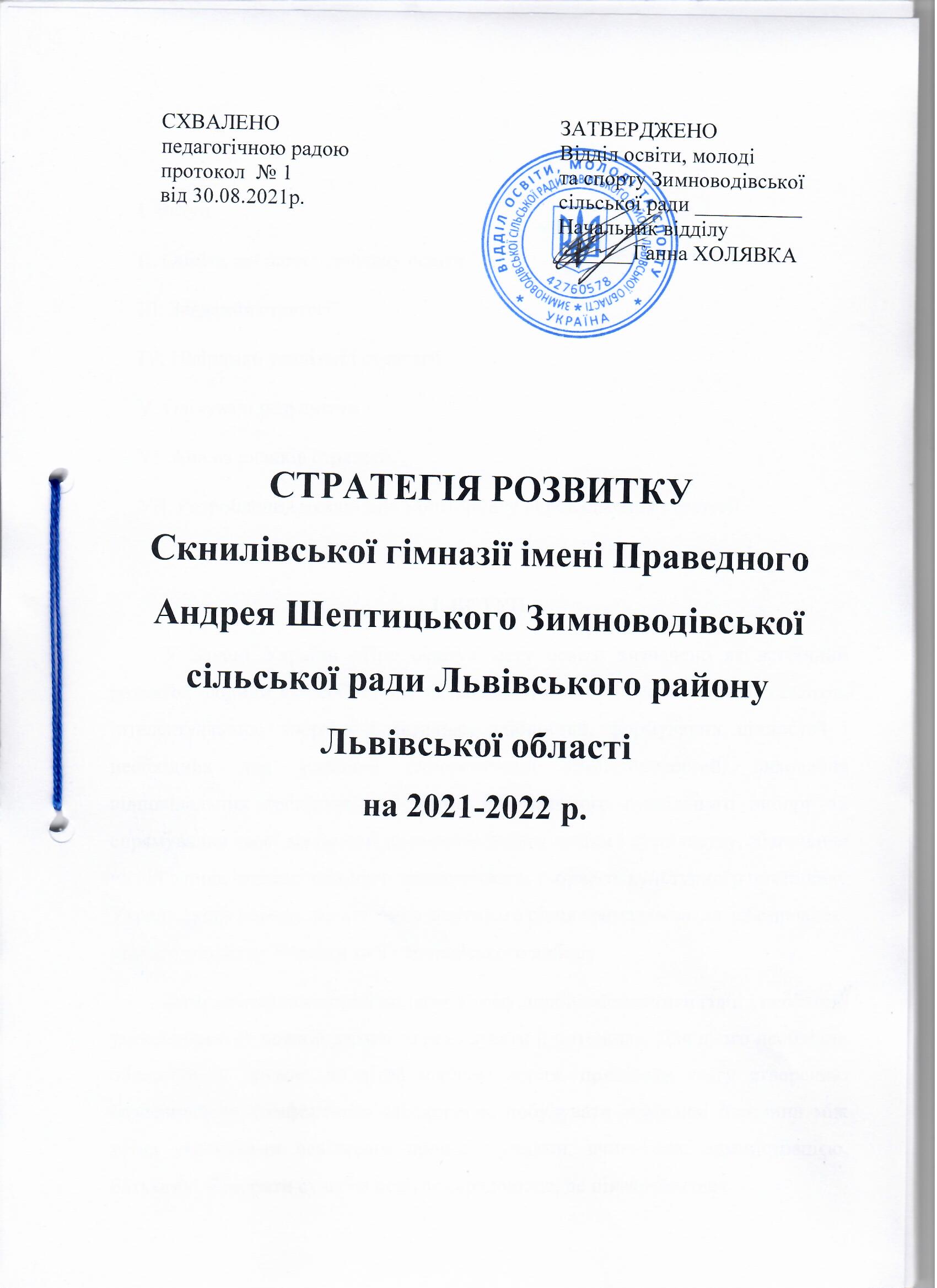 ПЛАНІ. ВступІІ. Оцінка діяльності закладу освітиІІІ. Завдання стратегіїIV. Напрямки реалізації стратегіїV. Очікувані результатиVI. Аналіз ризиків стратегії.VII. Розроблення механізмів моніторингу впровадження стратегії.І. ВСТУПУ Законі України «Про освіту» мету освіти визначено як всебічний розвиток людини як особистості та найвищої цінності суспільства, її талантів, інтелектуальних, творчих і фізичних здібностей, формування цінностей і необхідних для успішної самореалізації компетентностей, виховання відповідальних громадян, які здатні до свідомого суспільного вибору та спрямування своєї діяльності на користь іншим людям і суспільству, збагачення на цій основі інтелектуального, економічного, творчого, культурного потенціалу Українського народу, підвищення освітнього рівня громадян задля забезпечення сталого розвитку України та її європейського вибору. Тому завдання гімназії полягає в тому, щоби забезпечити гідні і необхідні умови розвитку кожній дитині та реалізувати її потенціал. Для цього необхідно облаштувати дружнє до дітей шкільне життя, приділяти увагу створенню безпечного та комфортного середовища, побудувати довірливі взаємини між усіма учасниками освітнього процесу: учнями, вчителями, адміністрацією, батьками. Створити сучасне освітнє середовище, де цікаво вчитися.Місія гімназії: забезпечення рівного доступу до освіти для всіх дітей.Візія гімназії: навчальний заклад комфорту для кожної дитини, незалежно від статі, особливих потреб, соціального статусу. Позитивні мотиваційні зміни до навчання у здобувачів освіти та до викладання у педагогічних працівників. Піднесення престижності здобуття учнями освіти.Цінності  закладу:- рівність- справедливість- толерантність- турбота- довіра- патріотизм- соціальна відповідальність- самореалізація- лідерствоСтратегія розвитку спрямована на виконання:Конституції України,Законів України «Про освіту», «Про повну загальну середню освіту», «Про Державну національну програму «Освіта» («Україна XXI століття»), «Про Національну доктрину розвитку освіти», відповідно до основних вимог нормативних документів:Розпорядження № 988 Концепції Нової української школи та Розпорядження Кабінету Міністрів України № 903-р від 13.12.2017 «Про затвердження плану заходів на 2017-2029 роки із запровадження Концепції реалізації державної політики у сфері реформування загальної середньої освіти «Нова українська школа» Постанови Кабінету міністрів України від 21.02.2018 №87 «Про затвердження Державного стандарту початкової загальної освіти» (у редакції Постанови Кабінету Міністрів України від 24.07.2019 № 688) Постанови Кабінету міністрів України від 24.07.2019 №688 «Про внесення змін до Державного стандарту початкової освіти» Постанови Кабінету міністрів України від 20.04.2011 року №462 «Про затвердження Державного стандарту початкової загальної освіти»Постанови Кабінету Міністрів України від 23.11.2011 №1392 «Про затвердження Державного стандарту базової і повної загальної середньої освіти» (із змінами, внесеними згідно з Постановою КМУ №538 від 07.08.2013 р.)Наказу МОН України від 19.08.2016 №1009 «Про внесення змін до наказу МОН України від 21.08. 2013 № 1222 «Про затвердження орієнтовних вимог оцінювання навчальних досягнень учнів із базових дисциплін у системі загальної середньої освіти» Наказу МОН України від 13.04.2011 №329 «Про затвердження критеріїв оцінювання навчальних досягнень учнів (вихованців) у системі загальної середньої освіти» Наказу МОН України від 20.08.2018 №924 «Про затвердження методичних рекомендацій щодо оцінювання навчальних досягнень учнів 1 класу у Новій українській школі» Наказу МОН України від 27.08.2019 №1154 «Про затвердження методичних рекомендацій щодо оцінювання навчальних досягнень учнів 2 класу»Наказу МОН України від 16.09.2020 №1146 «Про затвердження методичних рекомендацій щодо оцінювання результатів навчання учнів третіх і четвертих класів Нової української школи»Наказу МОН України від 16.04.2018 №367 «Про затвердження Порядку зарахування, відрахування та переведення учнів до державних та комунальних закладів освіти для здобуття повної загальної середньої освітиЛиста МОН України від 01.02.2018 №1/9-74 «Щодо застосування державної мови в освітній галузі»Наказу МОЗ України від 25.09.2020 № 2205 «Про затвердження Санітарного регламенту для закладів загальної середньої освіти».Стратегія  визначає основні положення щодо організації освітнього процесу.Сприяє  створенню:- належних умов для розвитку доступної та якісної системи освіти;- умов рівного доступу до освіти;- гуманних відносин в освітньому закладі;- сприятливих умов для підтримки та розвитку обдарованих учнів;- належних умов для соціально-психологічного захисту учасників освітнього процесу;- необхідної матеріально-технічної бази;Сприяє забезпеченню:стабільного функціонування навчального закладу;розвитку мережі навчального закладу з урахуванням потреб споживачів, суспільних запитів і державних вимог;суттєвого зростання якості освіти.ІІ	ОЦІНКА ДІЯЛЬНОСТІ ЗАКЛАДУ ОСВІТИПаспорт закладуПовна назва: Скнилівська гімназія імені Праведного Андрея Шептицького Зимноводівської  сільської ради Львівського району Львівської області.Адреса:  81114, Львівська область, Львівський район, с. Скнилів, вул. Шевченка, 38.Електронна адреса: sknylzosh38@ukr.netФорма власності:    комунальнаСтатут Скнилівської гімназії імені Праведного Андрея Шептицького Зимноводіської сільської ради (нова редакція) затверджено рішенням сесії Зимноводівської сільської ради від 17.12.2020 року № 25.Територія обслуговування:  с. СкнилівМова навчання:  українськаКількість класів:  9Кількість здобувачів освіти:    164Кількість педагогічних працівників:    22Кількість технічних працівників:     10Проектна потужність: 250 учнівМатеріальна база:   Класних кімнат:   11.Їдальня:  50 посадкових місць.Кабінет інформатики:  12 робочих місць.Є підключення до мережі Інтернет  (провайдер ТОВ "Уарнет").Кабінети початкової школи (2-4 класи) (НУШ) забезпечені дидактичним матеріалом і комп'ютерною технікою.У гімназії відкрито класи для навчання осіб з особливими освітніми потребами (1-й та 2-й класи). Створені умови для навчання дітей відповідно до індивідуальної програми розвитку та з урахуванням індивідуальних потреб і можливостей.  Надаються психолого – педагогічні  послуги (у навчальному закладі працює практичний психолог) та медичні послуги  (медична сестра).Проблема, над якою працює гімназія:«Впровадження особистісно-зорієнтованого підходу до навчання і оцінювання навчальних досягнень учнів.»Забезпечення комфортних і безпечних умов навчання та праціМетодики та технології роботи з дітьми з ООП.4. Система оцінювання здобувачів освіти5. Освітня діяльність педагогічних працівників закладу освіти6. Управлінські процеси закладу освітиІІІ.     ЗАВДАННЯ СТРАТЕГІЇ     Виходячи із самоаналізу зазначеного вище, основними завданнями стратегії на 2021-2022 рр. є:Створити позитивний імідж гімназії, як закладу комфорту для кожної дитини, відкритої до співпраці.Визначити та обгрунтувати пріоритети розвитку закладу освіти.Освітній процес спроєктувати згідно з Концепцією Нової української школи.Стимулювати активну участь усіх учасників освітнього процесу у реалізації Стратегії розвитку.НАПРЯМКИ РЕАЛІЗАЦІЇ СТРАТЕГІЇ.Сучасне освітнє середовище.Мета: створення сучасного освітнього середовища, що сприятиме покращенню якості знань здобувачів освіти, отриманню досвіду в роботі над проєктами, впровадженню сучасних методик та методів навчання, наданню інструментів для рівного доступу до якісної освіти.Професійний розвиток і вдосконалення роботи педагогів.Мета: підвищення педагогічної майстерності вчителів шляхом розширення можливостей для розвитку.Управлінські процеси.Мета: створення атмосфери спільної відповідальності за результати освітньої діяльності з боку всіх учасників освітнього процесу, здійснення систематичного планування, моніторингу та аналізу діяльності навчального закладу, організація взаємодії всіх учасників освітнього процесу Розвиток інтелектуальних здібностей дітей.Мета: виявлення та підтримка обдарованих дітей для розвитку їхніх талантів, інтелектуальних здібностей, стимулювання їхньої творчої діяльності.V. ОЧІКУВАНІ РЕЗУЛЬТАТИ1.  Всебічний розвиток та розкриття інтелектуального потенціалу обдарованих дітей.2. Тенденція до зростання рівня навчальних досягнень здобувачів освіти (за результатами внутрішніх та  зовнішніх моніторингових досліджень).3. Тенденція до підвищення рейтингу закладу за результатами ДПА.4. Створення оптимальних умов для розвитку творчих здібностей обдарованих дітей, виявлення талановитої молоді шляхом залучення її до участі в олімпіадах,  різноманітних тематичних конкурсах.5. Підвищення педагогічної компетентності, яка складається з удосконалення знань та узагальнення педагогічного досвіду шляхом цілеспрямованої самоосвітньої роботи. 6. Ріст педагогічної майстерності учителів. 7. Організація та забезпечення оптимальних, стабільних умов для освітнього процесу. 8. Об’єднання зусиль педагогічного колективу закладу для підвищення рівня навчально-виховної роботи, упровадження в практику досягнень педагогічної науки й передового педагогічного досвіду. 9. Відкритість гімназії до нововведень в умовах динамічного розвитку освіти. 10. Запровадження інноваційної діяльності в роботі педагогів, адміністрації.11. Об’єднання вчителів різних спеціальностей для реалізації Стратегії розвиту закладу освіти.12. Створення умов для повноцінного залучення дітей з особливими освітніми потребами до навчання шляхом впровадження інклюзивної системи освіти.14. Стійка тенденція до зниження показників захворюваності та нещасних випадків.15. Відповідність якості освітнього простору закладу чинному стандартові (безпечний, моральний, сповнений довіри, вільний, демократичний, патріотичний, відкритий). 16. Відповідність освітнього простору сучасним вимогам та викликам, розумнепристосування середовища, сучасний дизайн.17. Дієві колективні органи управління та органи громадського самоврядування.18. Ефективна та дієва модель внутрішньої системи забезпечення якості освіти гімназії.19. Зростання позитивного іміджу та конкурентноздатності випускників закладу на ринку праці та освітніх послуг відповідно.VI. АНАЛІЗ РИЗИКІВ СТРАТЕГІЇ.1. Недостатність виділених та залучених коштів для реалізації основних напрямків програми розвитку. 2. Зниження мотивації педагогів, батьків, учнів щодо заходів з реалізації основних напрямків програми розвитку. 3. Втрата актуальності окремих пріоритетних напрямів.4. Недостатнє розуміння частиною батьківської громадськості стратегічних завдань розвитку гімназії.РОЗРОБЛЕННЯ МЕХАНІЗМІВ МОНІТОРИНГУ ВПРОВАДЖЕННЯ СТРАТЕГІЇ.    Якість виконання Стратегії розвитку аналізується через моніторинг внутрішньої системи забезпечення якості освіти. В кінці кожного навчального року дані узагальнюються у формі самооцінювання за визначеними критеріями   і слугують базою для планування роботи на наступний навчальний рік. Додаток 1. Додаток 3 Перспективний план контролю за реалізацією основних  напрямків виховання Додаток 4Перспективний  план  вивчення  стану  викладання  навчальних  предметів,рівня  навчальних  досягнень  учнів  початкових  класівПерспективний  план  вивчення  стану  викладання  навчальних  предметів,  рівня  навчальних  досягнень  учнів  5 - 9 класівСильні сторони:Слабкі сторони:1. Недоступність території для несанкціонованого заїзду транспортних засобів.2. Обладнано футбольне поле з твердим покриттям для здобувачів освіти.3. Проводяться практичні навчання з надання першої долікарської допомоги учасникам освітнього процесу із залученням медсестри закладу та лікарів Скнилівської амбулаторії.4. Гімназія  співпрацює з представниками правоохоронних органів, іншими фахівцями з питань запобігання та протидії булінгу.5. Обладнано майданчик для силових вправ.  6. Футбольне поле має штучне покриття.7. Територія чиста,  відсутнє нагромадження сміття. Вивіз ТПВ забезпечено один раз на два тижні відповідно до договору.8. Навчальні кабінети відповідають санітарно-гігієнічним нормам.9. Встановлено протипожежні двері на горище.10. Встановлено міжповерхові двері з ущільненням притворах та пристроями самозачинення для відокремлення сходових кліток від сімужних приміщень.11. Встановлено систему пожежної сигналізації.12. Забезпечено сходові клітки евакуаційним освітленням.13. Оброблено елементи горищних покриттів гімназії (кроквів, латів) засобами вогнезахисту.14. Будівлю гімназії обладнано пристроями захисту від прямих попадань блискавки та її вторинних проявів. 15. Добудовано третій поверх.16.Здійснено реконструкцію даху.17. Навчальні приміщення закладу освіти не розміщені в цокольних та підвальних поверхах.18. Повітряно-тепловий режим навчальних приміщень відповідає санітарним вимогам.19. У корпусі для здобувачів освіти облаштовані внутрішні туалетні кімнати окремо для хлопців та дівчат, працівників закладу. Створено умови для миття рук.20. Забезпечено централізоване постачання якісної  води.21. Здійснюється щоденне вологе прибирання усіх приміщень у відповідності до санітарних вимог. Вологе прибирання забезпечує одна прибиральниця.Контроль здійснюють медична сестра та заступник директора з господарської роботи.22. Приміщення їдальні, столи, стільці, місця для видачі готових страв чисті та регулярно миються.23. Кількість здобувачів освіти не перевищує проектну потужність приміщення закладу освіти.24. У закладі освіти проводяться навчання/інструктажі з охорони праці, безпеки життєдіяльності, пожежної безпеки, правил поведінки в умовах надзвичайних ситуацій для усіх учасників освітнього процесу. Працівники обізнані з правилами поведінки в разі нещасного випадку зі здобувачами освіти та працівниками закладу освіти чи раптового погіршення їх стану здоров’я і вживають необхідних заходів у таких ситуаціях.25. У закладі освіти розроблено план заходів із запобігання та протидії булінгу.26. Відбувається постійне спостереження працівниками закладу за дотриманням правил поведінки учасниками освітнього процесу.1. Відсутність довкола території гімназії. огорожі/паркану2. Відсутня рекреаційна зона.3. Не введена в дію актова зала4. Оснащення бібліотеки потребує модернізації.5. Не обладнано кабінет хімії,  фізики, біології.6. Для роздягання учнів відсутній гардероб.7. Відсутній спортивний зал.8. Відсутній сучасно обладнаний харчоблок для забезпечення гарячим харчуванням учнів і недостатня кількість посадкових місць у їдальні.9. Є потреба у ще одному великому контейнері для вивозу сміття ТПВ.Сильні сторони:Слабкі сторони:1. Забезпечено безбар’єрний доступ до будівлі закладу освіти дитині з ООП: пологий вхід/пандус/, дверний прохід, що забезпечує можливість проїзду візком.2. У закладі освіти налагоджено співпрацюпедагогічних працівників з питань навчання дітей з  ООП (створення команди психолого-педагогічного супроводу, розробленняіндивідуальної програми розвитку)3. Заклад освіти забезпечений 2 асистентами вчителів, практичним психологом.4. Педагоги:- здійснюють психолого-педагогічний супровід дитини з ООП та її родини спільно з практичним психологом- використовують портфоліо учня, використання його як форми відображення навчальних здобутків учня. - залучають дитину з ООП до активної участі у позакласній роботі.- запобігають проявам негативного ставлення учнівського колективу, дискримінації.- проводять цілеспрямовану роботу з учнівським колективом класу, спрямовану на виховання толерантності, доброти, милосердя.- здійснюють оцінювання навчальних досягнень учня, що навчається в інклюзивних 1-му і 2-му  класах згідно з критеріями оцінювання навчальних досягнень учнів та обсягом матеріалу, визначеним індивідуальною освітньою програмою.5. Співпраця з Комунальним закладом Пустомитівської міської ради «Інклюзивно-ресурсним центром»1. Відсутня кімната для корекційних занять і  релаксу та метеріально-технічне забезпечення для неї.2. Контрастне маркування відсутнє.3. Відсутні дидактичні і роздаткові матеріали для релаксу.Сильні сторони:Слабкі сторони:1. У закладі оприлюднюються критерії, правила та процедури оцінювання навчальних досягнень2. Систематично проводяться моніторингирезультатів навчання здобувачів освіти.1. Застосування учителями прийомів самооцінювання тавзаємооцінювання є епізодичним.Сильні сторони:Слабкі сторони: 1. Учителі використовують календарно-тематичне планування, що відповідає освітній програмі закладу освіти.2. Учителі застосовуютьінформаційно-комунікаційні технології в освітньому процесі в ході реалізації дистанційного навчання. 3. Педагоги щорічно проходять навчання за освітніми програмами підвищення кваліфікації різних вищих навчальних закладів та освітніх платформ України.4. У закладі освіти налагоджена комунікація педагогічних працівників із батьками здобувачів освіти (загальношкільні батьківські збори, класні батьківські збори). 5. Середній показник результативності учнів в олімпіадах і конкурсах. 1. Недостатня кількість власних сайтів (блогів) вчителів. Не регулярне заповнення блогу заступника директора з навчально-виховної роботи.2. Інноваційна, експериментальна робота вчителів відсутня.3. Недостатня робота з батьками у вигляді конференцій, круглих столів, тренінгів, відео-лекторіїв.4. На сайті не функціонує сторінка для батьків.Сильні сторони:Слабкі сторони:1. У закладі освіти затверджено стратегію його розвитку, спрямовану на підвищення якості освітньої діяльності.2. Річний план роботи закладу освіти реалізує стратегію його розвитку3 Діяльність педагогічної ради закладу освіти спрямовується на реалізацію річного плану і стратегію розвитку закладу.3. Керівництво закладу освіти вживає заходів для створення належних умов діяльності закладу (зокрема, вивчає стан матеріально-технічної бази, планує її розвиток)4. У закладі освіти забезпечується доступ учасників освітнього процесу, представників місцевої громади до спілкування із керівництвом.5. Керівництво закладу вчасно розглядає звернення учасників освітнього процесу та вживає відповідних заходів реагування.6. Створено та забезпечено функціонування сайту закладу освіти, на якому оприлюднюється інформація згідно вимог ст.30 Закону України «Про освіту», а також актуальна інформація із життя гімназії.7. У закладі освіти укомплектовано кадровий склад.8. Розроблені та діють положення пропреміювання. Питання стимулювання праці працівників унормовано Колективним договором. Преміювання працівниківздійснюється у відповідності до особистого вкладу кожного в загальний результат діяльності гімназії. Виплата винагороди узгоджується з профспілковою організацією. 9. Згідно чинного законодавства, враховуючи пропозиції педпрацівників, своєчасно складаються орієнтовний та основний плани підвищення кваліфікації на календарний рік.10. У гімназії діють органи громадського самоврядування працівників – первинна профспілкова організація та орган учнівського самоврядування.11. Режим роботи закладу освіти враховує потреби учасників освітнього процесу, особливості діяльності закладу в умовах карантину.12. Розклад навчальних занять у закладі освіти сформований відповідно до освітньої програми.13. Проводиться робота щодо впровадження змішаного та дистанційного навчання.  1.   Аналіз реалізації річного плану здійснюється несистематично.2. Проектна діяльність у закладі потребує покращення та активізації.3. Пасивна участь вчителів початкових класів у проходженні добровільної сертифікації.4. Органи батьківського самоврядування  функціонуютьепізодично та ситуаційно.Шляхи реалізаціїТермін 1. Створення  рекреаційної зони, де будуть розташовані змінні тематичні осередки,  виставкові матеріали.20222. Створення перспективного дизайну облаштування актової зали.20223. Обладнання предметних кабінетів у добудованому приміщенні.20224. Завершення облаштування подвір’я гімназії.20215. Ремонт їдальні гімназії.20216. Облаштування сучасного комп’ютерного класу.20227. Завершити реконструкцію третього поверху2022Шляхи реалізаціїТермін 1.  Створення умов для неупередженого виборупедагогами закладу форми підвищеннякваліфікації.2021-20222. Сприяння педагогічним працівникам в участі вконкурсах педагогічної майстерності.2021-2023. Сприяння участі педагогів у добровільній сертифікації педагогічних працівників.2021- 20224. Створення сайтів (блогів) педагогів.2021-20225. Проводити моніторинги: -якості знань учнів -рівня методичного удосконалення -використання Інтернет-ресурсів2021-20226. Підвищувати кваліфікаційний рівень педагогів шляхом атестації та сертифікації.2021-20227. Клопотати про моральне заохочення і грошові винагороди для педпрацівників  з нагоди державних, професійних свят, ювілейних дат.2021-2022Шляхи реалізаціїТермін 1. Створити цілісну систему управління, забезпечити якісний рівень контрольно-аналітичної діяльності у відповідності до сучасних вимог.2021-20222. Проводити круглі столи, семінари, майстер-класи.2021-20223. Заохочувати педагогів до участі у конкурсах професійної майстерності, до інноваційної діяльності.2021-20224. Активно залучати батьків до участі у виховних, творчих, спортивних заходах, організації екскурсій, поїздок.2021- 20225. Сприяти діяльності учнівського самоврядування.2021-2022Шляхи реалізаціїТермін 1. Психолого-педагогічна діагностика з виявлення у дітей: - здібностей;- схильностей;- потреб;- відстеження динаміки і розвитку обдарованих та здібних учнів.2021-20222. Створення сприятливого психологічного клімату у всіх структурних підрозділах освітнього процесу.2021-20223. Проводити: -І етап Всеукраїнських учнівських олімпіад з базових дисциплін; - Інтернет-олімпіади та міжнародні тематичні конкурси серед учнів гімназії  з української мови, математики, природи, інформатики; -виховні заходи стимулюючого і розвиваючого змісту2021-20224. Залучати до участі учнів школи у Всеукраїнських учнівських олімпіадах з базових дисциплін, конкурсах учнівської творчості, виставках, фестивалях, змаганнях, командних турнірах.2021-20225. Підвищувати рівень професійної компетентності педагогів, що працюють з обдарованою молоддю, через різні форми методичної роботи.2021-20226. Інформувати всіх учасників освітнього процесу про хід та результативність участі учнів гімназії у різноманітних заходах.2021-20227.  Продовжити роботу гуртків, факультативів. 2021-20228. Організовувати виставки творчих робіт учнів гімназії.2021-20229. Нагороджувати кращих учнів гімназії грамотами та заохочувальними призами. 2021-202210. Висвітлювати інформацію про обдарованих дітей, їх досягнення на сайті гімназії.2021-2022Перспективна мережаПерспективна мережаКласНавчальний  період (2022-2023 н.р.) 120223317415522615713816912Дошкільна група17Всього170Додаток 2Перспективний графік атестації педагогічних працівниківДодаток 2Перспективний графік атестації педагогічних працівниківДодаток 2Перспективний графік атестації педагогічних працівниківДодаток 2Перспективний графік атестації педагогічних працівників№п/пВчителі початкової школиВчителі початкової школиВчителі початкової школиПІПКатегоріяРік атестації1Романюк Ольга ІванівнаВища20232Гунька Андріана ЗіновіївнаПерша20253Ганусяк Наталія МихайлівнаПерша20244Гусак Оксана ІванівнаСпеціаліст2023Вчителі старшої школиВчителі старшої школиВчителі старшої школи1Шаровська Мар’яна Іванівна - директорДруга20262Костюшко Зіновія Петрівна – заступник директора з НВРВища, старший учитель20263Рогова Марія Ярославівна – вчитель математикиВища, старший учитель20264Кунець Оксана Ярославівна – вчитель біологіїВища, старший учитель20245Мацюжак Орися Володимирівна – вчитель англійської мовиПерша20226Шелест Єва Тарасівна – вчитель географіїДруга20257Керкало Галина Василівна – вчитель географіїДруга20248Сабодашко Ірина Василівна – вчитель української мови та літературиСпеціаліст20239Романишин Ірина Петрівна – вчитель фізкультуриСпеціаліст202210Мацько Зоряна Василівна – вчитель зарубіжної літературиСпеціаліст202311Верес Людмила Петрівна – педагог-організатор, вчитель музики.Друга202312Бодак Леся Йосипівна – вихователь дошкільної групиСпеціаліст202313Гутник Вікторія Назарівна – практичний психолог, асистент вчителя.10 тарифний розрядСтудентка14 Венгрин Наталія ПетрівнаМолодший спеціалістСтудентка15Старшов Сергій Олександрович – керівник шахового гурткаСпеціаліст202316Малех Оксана Романівна – вчитель зарубіжної  літератури (відпустка по догляду за дитиною до 3 років)Друга17Біляк Олена Вікторівна – вчитель початкових класів (відпустка по догляду за дитиною до 3 років)Друга18Муравель Мар’яна Юріївна – педагог – організатор (відпустка по догляду за дитиною до 3 років)ДругаНапрями виховання2021-2022  навчальний рікЦіннісне ставлення до суспільства і держави+Правове виховання+Ціннісне ставлення до сім’ї, родини, людей+Ціннісне ставлення до праці+Ціннісне ставлення до природи+Морально-етичне виховання+Ціннісне ставлення до себе+Розвиток пізнавальної активності+2021-2022Англійська   мова +2021-2022Англійська мова.+Фізична культура.+